ResearchA novel neurofilament light chain ELISA validated in patients with Alzheimer’s disease, frontotemporal dementia, subjective cognitive decline, and the evaluation of candidate proteins for immunoassay calibration.Shreyasee Das, MSc1; Nele Dewit, MSc1; Dirk Jacobs, MSc1; Yolande A.L. Pijnenburg, MD, PhD2; Sjors G.J.G. In ‘t Veld, MSc2; Salomé Coppens, MSc3; Milena Quaglia, PhD3; Christophe Hirtz, PhD4; Charlotte E Teunissen, PhD2; Eugeen Vanmechelen, PhD1*1.	ADx NeuroSciences NV, Technologiepark-Zwijnaarde 94, 9052 Gent, Belgium2.	Amsterdam University Medical Centre, De Boelelaan 1117, 1081 HV Amsterdam, The Netherlands3.	LGC Limited, NML, TW11 0LY Teddington, UK4.	IRMB-PPC, INM, Univ Montpellier, CHU Montpellier, INSERM CNRS, Montpellier, France*Corresponding author: Eugeen Vanmechelen. ADx NeuroSciences NV, Technologiepark-Zwijnaarde 94, 9052 Gent, Belgium. Telephone: +32 92616988; Email: eugeen.vanmechelen@adxneurosciences.com.SUPPLEMENTARY INFORMATIONMaterials and MethodsMaterials used for Mass spectrometry (MS) analysis of Nf-L Calibrator proteins: Three Nf-L preparations and one isotopically labeled Nf-L were used for this purpose. These proteins are as follows: Human Neurofilament light polypeptide unlabelled and labeled on lysine and arginine with 13C and 15N (Promise Proteomics, Grenoble, FR) ), Full-length recombinant protein Neurofilament Nf-L (EnCor Biotechnology Inc., Gainesville, FL, USA) and 68kDa Neurofilament Ag Bovine (MyBioSource Inc., San Diego, CA, USA). For proteolytic digestion, dithiothreitol (DTT) and iodoacetamide (IAA) were purchased from Sigma-Aldrich (Saint-Louis, MO, USA), Rapi Gest from Waters (Milford, MA, USA), and Trypsin Gold from Promega (Madison, WI, USA). Characterization of Nf-L standard solutions by proteolytic digestion and liquid chromatography MS analysis: To verify the sequence of the purchased proteins, a nominal amount of 2µg of protein was first reduced with 2.5mM DTT and denatured using Rapi Gest (20:1 ratio reagent: protein) and equilibrated for 30 minutes at 60°C. The protein was then alkylated with 5.5mM Iodoacetamide (IAA) for 45 minutes in the dark and digested overnight by adding Trypsin Gold (Promega) (1:1 protein: trypsin). 10 µL of digested Nf-L were injected into a Vanquish Ultra-High-Performance Liquid Chromatography (UHPLC) system (Thermo Fischer Scientific) on an Acquity UHPLC C18 BEH 2.1x150mm column (Waters) coupled to an Orbitrap Q Exactive Plus (Thermo Fischer Scientific). The mobile phases were composed of water and acetonitrile with 0.1% formic acid. The chromatographic gradient was 3 %B to 50 %B in 30 minutes and flowrate 400uL/min. Peptides were ionized by heated electrospray ionization (HESI) positive using the following parameters: Sheath gas flow rate: 25; Aux gas flow rate: 10; capillary temperature 310°C; spray voltage; 2.5kV. Spectra were acquired in Data Dependent Acquisition (DDA) with a mass range between 200 and 1800 m/z and with a 2 m/z quadrupole isolation mode. Data analysis was carried out through PEAKS Studio 7.5 (Bioinformatics Solutions) by using the human Nf-L sequence (Uniprot accession number: P07196). Differences between the human and the bovine Nf-L were taken into account.ResultsSupplementary Information Figure 1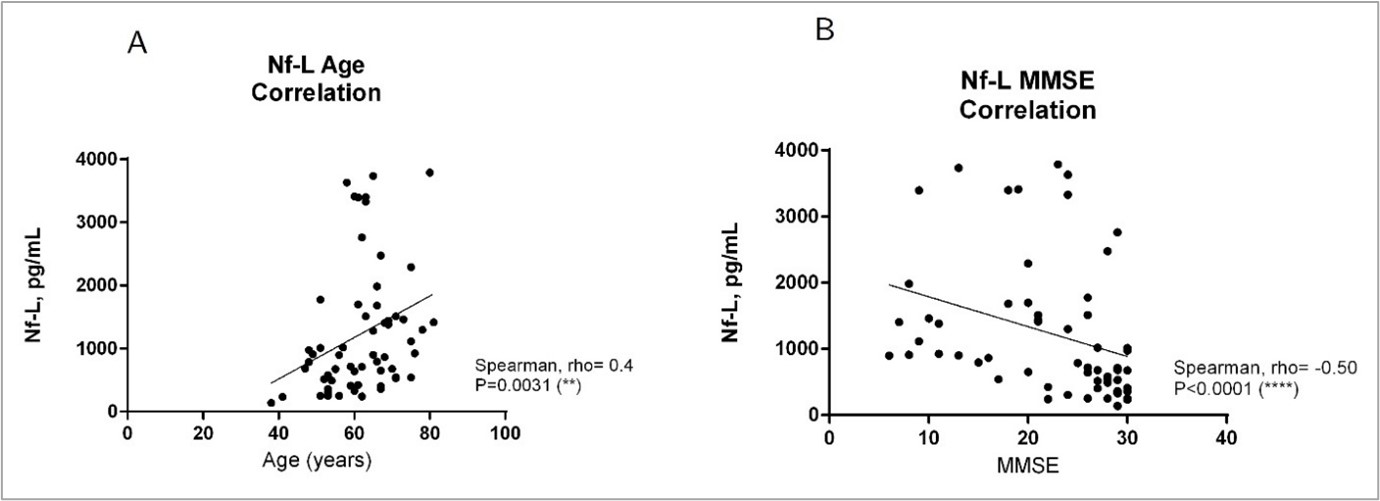 Supplementary Information Figure 2 shows the peptide coverage obtained for the three Nf-L calibrator protein preparations. The Nf-L standard sequence was confirmed by proteolytic digestion and analysis via LC-MS/MS. Sequence coverage was found to be 79% for the P-rhNf-L, 69% for the bNf-L, and 64% for the E-rhNf-L. We also screened the obtained sequences against Bos taurus (UP000009136) and Escherichia coli (E. coli, UP000033068) proteome databases to check for the presence of potential high-level impurities, although none could be identified in the preparations. Peptides from an E. coli protein were identified in the E-rhNf-L preparation with a sequence coverage of 60%.Supplementary Information Figure 3 shows that both Nf-L calibrators were tryptic digested in presence of the isotopically labeled Nf-L and monitored in DDA. The ratios of the area of the extracted ion peak chromatograms of 12 selected Nf-L peptides for the natural and labeled peptides are shown for the P-rhNf-L and the bNf-L material in the figure below. The higher the ratio of natural/labeled Nf-L, the higher is the expected concentration of the Nf-L protein in the sample. From these results, it appears that the Nf-L protein content is consistently higher for P-rhNf-L than for bNf-L. This analysis could not be performed for E-rhNf-L due to the presence of interfering peptides from E.coli already detected after a search against a database.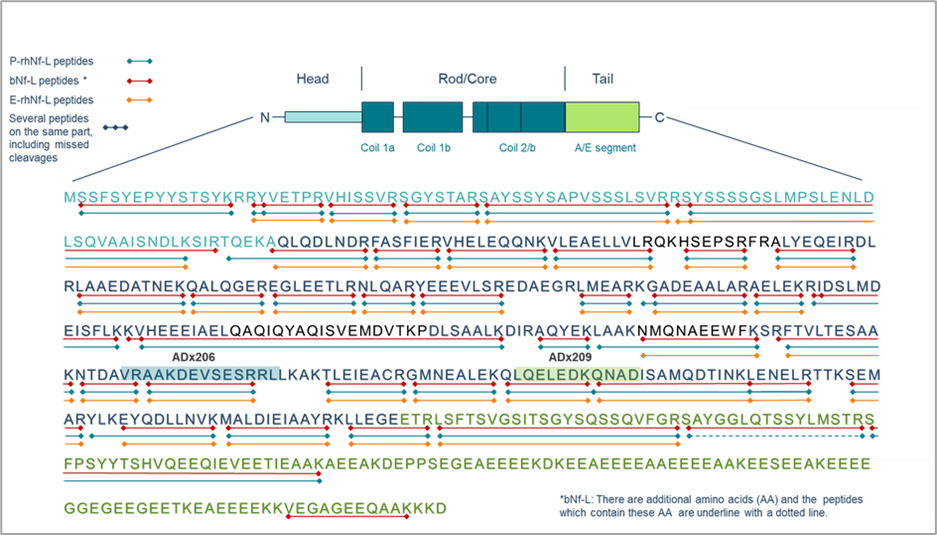 Supplementary Information Figure 4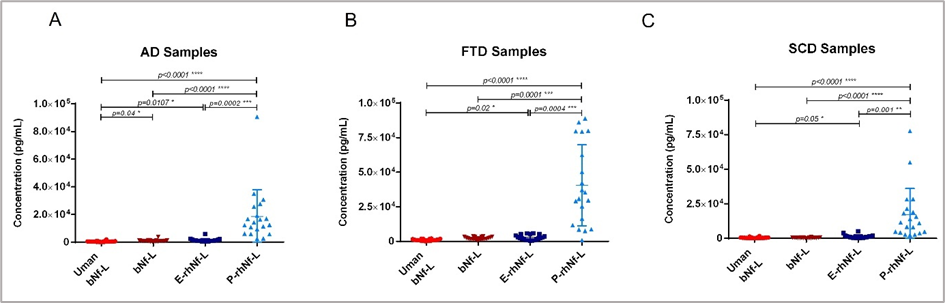 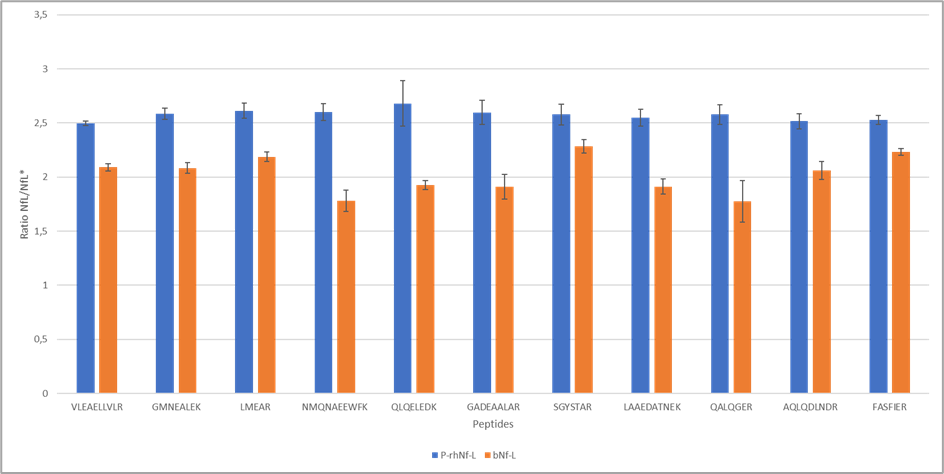 